МИНИСТЕРСТВО ОБЩЕГО И ПРОФЕССИОНАЛЬНОГО ОБРАЗОВАНИЯ СВЕРДЛОВСКОЙ ОБЛАСТИГосударственное бюджетное профессиональное образовательное  учреждение Свердловской области«Сысертский социально-экономический техникум «Родник»СОГЛАСОВАНО:	УТВЕРЖДАЮ:Протокол заседания педагогического	ДиректорСовета  № _____«___»_________20___г.	_________ С.Л.Чешко	«___»_________20___г.ПОЛОЖЕНИЕо приемной комиссииГБПОУ СО «Сысертский социально-экономический техникум «Родник»
на 2018-2019 учебный годг. Сысерть, 2018 г.1. Общие положения1.1.Настоящее Положение устанавливает порядок работы приемной комиссии в государственном бюджетном профессиональном образовательном учреждении Свердловской области «Сысертский социально-экономический техникум «Родник» по программам среднего профессионального образования по профессиям/специальностям, программам профессионального обучения лиц с ограниченными возможностями здоровья (далее – приемная комиссия) по подготовке и проведению приема в образовательное учреждение на 2018/2019 учебный год. Положение разработано на основании федерального закона от 29 декабря 2012 г. № 273-ФЗ – «Об образовании в Российской Федерации»; Приказа Минобрнауки России от 23.01.2014 N 36, ред. от 11.12.2015, "Об утверждении Порядка приема на обучение по образовательным программам среднего профессионального образования, зарегистрированного в Минюсте России 06.03.2014 N 31529, Устава ГБПОУ СО «Сысертский социально-экономический техникум «Родник»; Порядка приема на обучение в ГБПОУ СО «Сысертский социально-экономический техникум «Родник» (далее –Техникум) на 2018/2019 учебный год. 1.2. Приемная комиссия создается с целью организации приема документов граждан Российской Федерации, иностранных граждан, лиц без гражданства, в том числе соотечественников, проживающих за рубежом (далее – граждане, лица, поступающие), для обучения по образовательным программам среднего профессионального образования (далее – образовательные программы) за счет средств бюджета Свердловской области. 1.3. Приемная комиссия обеспечивает соблюдение прав граждан в области образования, установленных законодательством Российской Федерации, гласность и открытость работы приемной комиссии. 2. Состав приемной комиссии 2.1. Состав приемной комиссии, ответственный секретарь, и члены приемной комиссии утверждаются приказом директора техникума с момента начала работы комиссии. 2.2. Начало работы приемной комиссии с 01 июня текущего года до окончания приема документов, но не позднее 01 декабря текущего года. Срок полномочий приемной комиссии составляет один год с 01 июня 2018 до 01 июня 2019.3. Подготовка к проведению приема в техникум3.1. До начала приема документов приемная комиссия техникума размещает на официальном сайте ГБПОУ СО «Сысертский социально-экономический техникум «Родник» (далее – официальный сайт ссэтродник.рф) и на информационном стенде следующую информацию: Не позднее1марта:правила приема в образовательное учреждение;условия приема на обучение по договорам об оказании платных образова-тельных услуг;перечень специальностей (профессий), программ профессионального обучения лиц с ОВЗ, по которым Техникум объявляет прием в соответствии с лицензией на осуществление образовательной деятельности (с выделением форм получения образования (очная, очно-заочная, заочная);требования к уровню образования, которое необходимо для поступления (основное общее или среднее общее образование);перечень вступительных испытаний;информацию о формах проведения вступительных испытаний;информацию о возможности приема заявлений и необходимых документов, предусмотренных настоящим Порядком, в электронной форме;особенности проведения вступительных испытаний для лиц с ограничен-ными возможностями здоровья;информацию о необходимости (отсутствии необходимости) прохождения поступающими обязательного предварительного медицинского осмотра (обследования);в случае необходимости прохождения указанного осмотра – с указанием перечня врачей-специалистов, перечня лабораторных и функциональных исследований, перечня общих и дополнительных медицинских противопоказаний.информацию о наличии общежития и количестве мест в общежитиях, выделяемых для иногородних поступающих;4. Организация приема документов4.1. Председателем приемной комиссии является директор техникума. В обязанности председателя приемной комиссии входят: общее руководство всей деятельностью приемной комиссии, определение полномочий членов приемной комиссии, утверждение плана работы приемной комиссии.Председатель комиссии несет ответственность за выполнение установленных контрольных цифр приема, соблюдение положений законодательных и нормативных документов по формированию контингента обучающихся.4.2. Обязательными членами приемной комиссии являются:- Заместитель председателя приемной комиссии – заместитель директора по УВР. В обязанности заместителя председателя приемной комиссии входят: организация работы ответственного секретаря приемной комиссии, подготовка проекта приказа о зачислении, организация работы приемной комиссии по формированию комплекта документов для абитуриентов и личных дел поступивших обучающихся;- Ответственный секретарь, в обязанности которого входят:Организация работы приемной комиссии и делопроизводства, а также личный прием поступающих и их родителей (законных представителей) Проведение беседы с каждым поступающим в техникум по избранной профессии (специальности), ознакомление с правами и обязанностями обучающихся, правилами  поведения в техникуме. Ответственный секретарь приемной комиссии знакомит поступающих в техникум и их родителей (законных представителей) с лицензией образовательной организации на право ведения образовательной деятельности, свидетельством о государственной аккредитации и приложениями, Порядком приема в техникум, Уставом техникума, Правилами внутреннего распорядка обучающихся техникума и другими документами, регламентирующими организацию образовательного процесса и работу приемной комиссии. Техникум обеспечивает абитуриенту квалифицированную помощь по всем вопросам, связанным с подачей заявления о приеме документов. Если при подаче документов поступающий представляет копию документов об образовании, то он должен быть ознакомлен с датой представления оригинала документа об образовании(для зачисления).4.4. Для поступления в техникум поступающий подает заявление о приеме на первый курс и необходимые документы. Подача заявления и документов фиксируется в регистрационном журнале (Книга регистрации поступающих), установленной формы с обязательной нумерацией страниц, прошнурованном и скрепленном печатью образовательной организации. В день окончания приема документов записи в журнале закрываются итоговой чертой с подписью председателя и ответственного секретаря приемной комиссии, и скрепляется печатью техникума.4.5. На каждого поступающего (абитуриента) техникума заводится личное дело, в котором хранятся все сданные им документы. Журналы регистрации и личные дела абитуриентов хранятся как документы строгой отчетности. 4.6. Абитуриенту выдается расписка о приеме документов. 4.7. В период приема документов приемная комиссия ежедневно размещает на официальном сайте ГБПОУ СО «Сысертский социально-экономический техникум «Родник»» (ссэтродник.рф) и информационном стенде приемной комиссии сведения о количестве поданных заявлений по каждой профессии/специальности, программам профессионального обучения  с выделением форм получения образования. 4.8. Приемная комиссия техникума обеспечивает функционирование специальных телефонных линий и раздела сайта для ответов на обращения, связанные с приемом граждан в техникум. 4.9. С целью подтверждения достоверности документов, представляемых поступающими, приемная комиссия вправе обращаться в соответствующие государственные (муниципальные) органы и организации. 5. Документация, используемая при приеме в ГБПОУ СО 
«Сысертский социально-экономический техникум «Родник»5.1. Для проведения приема в техникум готовится следующая документация: бланки заявлений о приеме в техникум; регистрационный журнал (журналы); папки для формирования личных дел; бланки расписок о приеме документов.  Все документы должны содержать штамп ГБПОУ СО «ССЭТ «Родник» и подписи ответственных работников приемной комиссии. Документы, выдаваемые абитуриенту, заверяются печатью техникума. 5.2. В заявлении также фиксируется факт ознакомления (в том числе через информационные системы общего пользования) с лицензией образовательной организации на право ведения образовательной деятельности, свидетельством о государственной аккредитации и приложениями, Порядком приема граждан на обучение по образовательным программам среднего профессионального образования в ГБПОУ СО «ССЭТ «Родник» в 2018/2019 учебном году, Уставом техникума, , Статьей 34 «Основные права обучающихся и меры социальной поддержки и стимулирования» Федерального закона «Об образовании Российской Федерации» Правилами внутреннего распорядка, условиями обучения (за счет бюджета или платные образовательные услуги; очное, очно-заочное или заочное обучение, уровень получаемого образования, продолжительность обучения); с платными образовательными услугами; согласие на обработку своих персональных данных.Факт ознакомления заверяется личной подписью поступающего. Подписью абитуриента заверяется также следующее: - получение среднего профессионального образования впервые; - ознакомление (в том числе через информационные системы общего пользования) с датой предоставления оригинала документа об образовании. В случае представления поступающим заявления, содержащего не все сведения, предусмотренные настоящим пунктом, и (или) сведения, не соответствующие действительности, техникум возвращает документы абитуриенту 5.3. Регистрационный журнал является основным документом, отражающим сведения о поступающих с момента подачи документов до зачисления в техникум или возврата документов абитуриенту. В зависимости от численности абитуриентов при приеме может вестись один или несколько регистрационных журналов (по формам обучения, профессиям/специальностям, по программам профессионального обучения лиц с ОВЗ). В регистрационном журнале фиксируются следующие сведения: - фамилия, имя, отчество (последнее - при наличии) абитуриента; - профессия/специальность, программа профессионального обучения по которой планируется обучение; - базовое образование; - домашний адрес, контактный телефон;- перечень принятых документов; - дата приема заявления и документов; - сведения о зачислении в техникум или отказе в зачислении и возврате документов. Регистрационные журналы хранятся как документы строгой отчетности в течение одного года.5.4. В личном деле абитуриента хранятся все сданные им документы. На титульном листе личного дела должны быть указаны все необходимые реквизиты: фамилия, имя и отчество поступающего, наименование специальности, форма обучения, поименный номер и др. После зачисления личные дела зачисленных в состав студентов передаются в учебную часть техникума для формирования личных дел обучающихся. Личные дела не зачисленных хранятся как документы строгой отчетности в течение 1 года. 5.5. Расписка о приеме документов заполняется в двух экземплярах и должна содержать полный перечень документов, полученных от абитуриента (включая документы, не являющиеся обязательными при поступлении и предъявленные абитуриентом по собственной инициативе). Копия расписки с подписью абитуриента остается в личном деле поступающего.6. Порядок зачисления6.1. Решение приемной комиссии о зачислении в состав студентов ГБПОУ СО «ССЭТ «Родник» оформляется протоколом. 6.2. На основании решения приемной комиссии техникума издается приказ о зачислении в состав студентов техникума, который доводится до сведения абитуриентов. Зачисление на места, финансируемые из средств соответствующего бюджета, должно заканчиваться не позднее, чем за 3-5 дней до начала учебных занятий. 7.Ответственность приёмной комиссии7.1. Председатель приемной комиссии, все члены и ответственный секретарь приемной комиссии несут личную ответственность за:- полноту и достоверность информации предоставляемой поступающим в техникум и их родителям (законным представителям); - сохранность переданных абитуриентами документов, предоставляемых при приеме в техникум;- соблюдение сроков приема документов, устанавливаемых законодательством и Правилами приема в ГБПОУ СО «ССЭТ «Родник».8. Отчетность приемной комиссии8.1. Работа приемной комиссии техникума завершается отчетом об итогах приема. 8.2. В качестве отчетных документов при проверке работы приемной комиссии выступают: - Порядок приема в ГБПОУ СО «Сысертский социально-экономический техникум «Родник» на 2018/2019 учебный год; Порядок приема в ГБПОУ СО «Сысертский социально-экономический техникум «Родник» по основным программам профессионального обучения лиц с ограниченными возможностями здоровья на 2018/2019 учебный год;- документы, подтверждающие контрольные цифры приема; - журналы регистрации документов поступающих; - протоколы приемной комиссии; -  личные дела абитуриентов.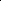 